Beginners 6 Week Agility Course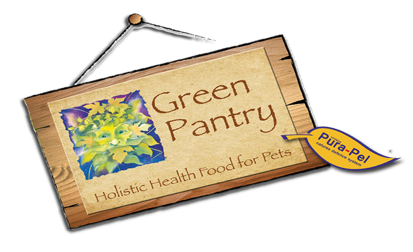 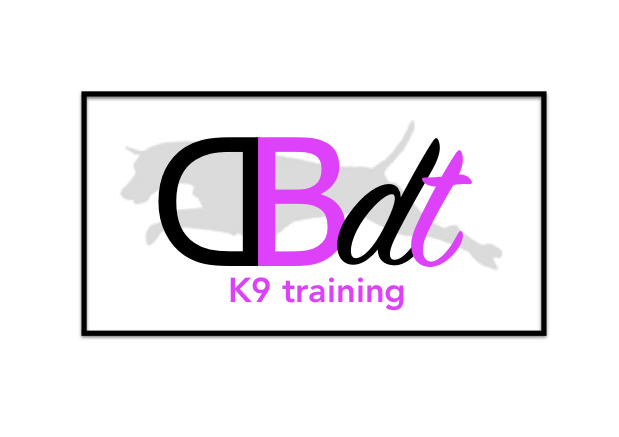 CentrePawsQualified Insured TrainersName: …………………………………………………………………Dogs Name and Age : …………………………………………Contact Details: ………………………………………………….I would like to attend the 1 pm/6pm session (please select)Payment of £54 for the 6 weeks to be made prior to course starting to secure place.Puppies can attend these courses as work on basics to build dogs focus and self control.BACSPayment details:  DBDTAccount:Sort Code: Cheques payable to  	Jayne Widdess, 43 Market Street , Shipdham, IP25 7LZWebsite Dbdogtraining.comMob: 07717368183Please ensure you bring lots of treats and/or for your dog/pup.We look forward to meeting with you both.  Our aim is for you have fun with your dog whilst building a relationship.DBDT have a group page on Facebook where we can share messages re weather etc.  Please could you ask to join the group.